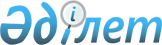 О внесении изменений и дополнений в решение маслихата от 24 декабря 2009 года № 253 "О бюджете города Костаная на 2010-2012 годы"Решение маслихата города Костаная Костанайской области от 13 января 2010 года № 265. Зарегистрировано Управлением юстиции города Костаная Костанайской области 25 января 2010 года № 9-1-138

      В соответствии с подпунктом 1) пункта 1 статьи 6 Закона Республики Казахстан "О местном государственном управлении и самоуправлении в Республике Казахстан" Костанайский городской маслихат РЕШИЛ:



      1. Внести в решение маслихата "О бюджете города Костаная на 2010-2012 годы" от 24 декабря 2009 года № 253 (зарегистрированное в Реестре государственной регистрации нормативных правовых актов за № 9-1-137, опубликованное в газете "Костанай" от 7 января 2010 года) следующие изменения и дополнения:



      Подпункт 1), 2), 3), 4), 5), 6) пункта 1 указанного решения изложить в следующей редакции:

      "1) доходы – 14768637,0 тысяч тенге, в том числе по:

      налоговым поступлениям – 9501986,0 тысяч тенге;

      неналоговым поступлениям – 59014,0 тысяч тенге;

      поступлениям от продажи основного капитала – 507000,0 тысяч тенге;

      поступлениям трансфертов – 4700637,0 тысяч тенге;

      2) затраты – 14676461,6 тысяч тенге;

      3) чистое бюджетное кредитование – -5544,0 тысяч тенге, в том числе:

      погашение бюджетных кредитов – -5544,0 тысяч тенге;

      4) сальдо по операциям с финансовыми активами – 34000,0 тысяч тенге, в том числе:

      приобретение финансовых активов – 34000,0 тысяч тенге;

      5) профицит бюджета – 63719,4 тысяч тенге;

      6) финансирование дефицита (использование профицита) бюджета – -63719,4 тысяч тенге.".



      Дополнить указанное решение пунктом 4-1 следующего содержания:

      "4-1. Учесть, что в городском бюджете на 2010 год предусмотрен возврат целевых трансфертов в следующих размерах:

      в республиканский бюджет 2,7 тысяч тенге;

      в областной бюджет 1460,2 тысяч тенге.".



      Дополнить указанное решение пунктами 5-1, 5-2 следующего содержания:



      "5-1. Учесть, что в городском бюджете на 2010 год предусмотрено поступление целевых текущих трансфертов и трансфертов на развитие из республиканского бюджета в следующих размерах:

      87258,0 тысяч тенге – на содержание вновь вводимых объектов образования;

      14226,0 тысяч тенге на обеспечение учебными материалами дошкольных организаций образования, организаций среднего, технического и профессионального, послесреднего образования, институтов повышения квалификации по предмету "Самопознание";

      5771,0 тысяча тенге – на выплату государственной адресной социальной помощи;

      12074,0 тысяч тенге – на выплату ежемесячного государственного пособия на детей до 18 лет в связи с ростом размера прожиточного минимума;

      87945,0 тысяч тенге – на выплату единовременной материальной помощи участникам и инвалидам Великой Отечественной Войны к 65-летию Победы в Великой Отечественной Войне;

      20543,0 тысячи тенге – на обеспечение проезда участникам и инвалидам Великой Отечественной Войны к 65-летию Победы в Великой Отечественной Войне;

      891,0 тысяча тенге – на содержание подразделений местных исполнительных органов в области ветеринарии;

      2544,0 тысячи тенге – на проведение противоэпизоотических мероприятий;

      16388,0 тысяч тенге – на оснащение учебным оборудованием кабинетов физики, химии, биологии в государственных учреждениях основного среднего и общего среднего образования;

      211156,0 тысяч тенге – на строительство и (или) приобретение жилья государственного коммунального жилищного фонда;

      868055,0 тысяч тенге – на развитие, обустройство и (или) приобретение инженерно-коммуникационной инфраструктуры.".



      "5-2. Учесть, что в бюджете города на 2010 год предусмотрено поступление средств из республиканского бюджета в сумме 281910,0 тысяч тенге на кредитование по нулевой ставке вознаграждения на строительство и (или) приобретение жилья в рамках реализации Государственной программы жилищного строительства и приобретение жилья для работников 100 школ и 100 больниц.".



      Пункт 6 указанного решения изложить в следующей редакции:

      "6. Учесть, что в бюджете города на 2010 год предусмотрены средства на реализацию стратегии региональной занятости и переподготовки кадров в сумме 1809241,0 тысяч тенге, в том числе:

      342059,0 тысяч тенге – за счет трансфертов из областного бюджета;

      1467182,0 тысяч тенге – за счет трансфертов из республиканского бюджета.".



      Пункт 7 указанного решения изложить в следующей редакции:

      "7. Утвердить резерв местного исполнительного органа на 2010 год в сумме 154402,0 тысяч тенге.".



      Приложение 1 к указанному решению изложить в новой редакции (прилагается).



      2. Настоящее решение вводится в действие с 1 января 2010 года.      Председатель сессии, депутат

      по избирательному округу № 14              Д. Сейтказинов       Секретарь Костанайского

      городского Маслихата                       С. Тукенов      СОГЛАСОВАНО:      Начальник государственного

      учреждения "Налоговое управление

      по городу Костанаю Костанайской

      области Налогового комитета

      Министерства финансов

      Республики Казахстан" 

      __________ Ж. Нуржанов

      13.01.2010      Начальник государственного

      учреждения "Отдел финансов

      акимата города Костаная" 

      __________ Л. Кураева

      13.01.2009      Начальник государственного

      учреждения "Отдел экономики

      и бюджетного планирования

      акимата города Костаная" 

      __________ Н. Дорошок

      13.01.2009

Приложение 1       

к решению маслихата    

от 13 января 2010 года  

№ 265           

Приложение 1       

к решению маслихата   

от 24 декабря 2009 года 

№ 253            Бюджет города Костаная на 2010 год
					© 2012. РГП на ПХВ «Институт законодательства и правовой информации Республики Казахстан» Министерства юстиции Республики Казахстан
				КатегорияКатегорияКатегорияКатегорияСумма,

тысяч

тенгеКлассКлассКлассСумма,

тысяч

тенгеПодклассПодклассСумма,

тысяч

тенге123Наименование5I. Доходы147686371000Налоговые поступления95019861010Подоходный налог41890001012Индивидуальный подоходный налог41890001030Социальный налог37063161031Социальный налог37063161040Hалоги на собственность11330001041Hалоги на имущество5978001043Земельный налог1757001044Hалог на транспортные средства3595001050Внутренние налоги на товары, работы и услуги3169801052Акцизы919001053Поступления за использование природных и других ресурсов400001054Сборы за ведение предпринимательской и профессиональной деятельности1600801055Налог на игорный бизнес250001080Обязательные платежи, взимаемые за совершение юридически значимых действий и (или) выдачу документов уполномоченными на то государственными органами или должностными лицами1566901081Государственная пошлина1566902000Неналоговые поступления590142010Доходы от государственной собственности280142011Поступления части чистого дохода государственных предприятий14142015Доходы от аренды имущества, находящегося в государственной собственности266002040Штрафы, пени, санкции, взыскания, налагаемые государственными учреждениями, финансируемыми из государственного бюджета, а также содержащимися и финансируемыми из бюджета (сметы расходов) Национального Банка Республики Казахстан100002041Штрафы, пени, санкции, взыскания, налагаемые государственными учреждениями, финансируемыми из государственного бюджета, а также содержащимися и финансируемыми из бюджета (сметы расходов) Национального Банка Республики Казахстан, за исключением поступлений от организаций нефтяного сектора 100002060Прочие неналоговые поступления210002061Прочие неналоговые поступления210003000Поступления от продажи основного капитала5070003010Продажа государственного имущества, закрепленного за государственными учреждениями4000003011Продажа государственного имущества, закрепленного за государственными учреждениями4000003030Продажа земли и нематериальных активов1070003031Продажа земли1000003032Продажа нематериальных активов70004000Поступления трансфертов47006374020Трансферты из вышестоящих органов государственного управления47006374022Трансферты из областного бюджета4700637Функциональная группаФункциональная группаФункциональная группаФункциональная группаФункциональная группаФункциональная группаСумма, тысяч тенгеФункциональная подгруппаФункциональная подгруппаФункциональная подгруппаФункциональная подгруппаФункциональная подгруппаСумма, тысяч тенгеАдминистратор бюджетных программАдминистратор бюджетных программАдминистратор бюджетных программАдминистратор бюджетных программСумма, тысяч тенгеПрограммаПрограммаПрограммаСумма, тысяч тенгеПодпрограммаПодпрограммаСумма, тысяч тенгеНаименованиеСумма, тысяч тенгеII. Затраты14676461,601Государственные услуги общего характера1539131Представительные, исполнительные и другие органы, выполняющие общие функции государственного управления97037112Аппарат маслихата района (города областного значения)12830001Услуги по обеспечению деятельности маслихата района (города областного значения)12830122Аппарат акима района (города областного значения)84207001Услуги по обеспечению деятельности акима района (города областного значения)842072Финансовая деятельность43674452Отдел финансов района (города областного значения)43674001Услуги по реализации государственной политики в области исполнения и контроля за исполнением бюджета района и управления коммунальной собственностью района (города областного значения)19479004Организация работы по выдаче разовых талонов и обеспечение полноты сбора сумм от реализации разовых талонов22980011Учет, хранение, оценка и реализация имущества, поступившего в коммунальную собственность12155Планирование и статистическая деятельность13202453Отдел экономики и бюджетного планирования района (города областного значения)13202001Услуги по реализации государственной политики в области формирования и развития экономической политики, системы государственного планирования и управления района (города областного значения)1320202Оборона120951Военные нужды7349122Аппарат акима района (города областного значения)7349005Мероприятия в рамках исполнения всеобщей воинской обязанности73492Организация работы по чрезвычайным ситуациям4746122Аппарат акима района (города областного значения)4746006Предупреждение и ликвидация чрезвычайных ситуаций масштаба района (города областного значения)474603Общественный порядок, безопасность, правовая, судебная, уголовно-исполнительная деятельность139221Правоохранительная деятельность13922458Отдел жилищно-коммунального хозяйства, пассажирского транспорта и автомобильных дорог района (города областного значения)13922021Обеспечение безопасности дорожного движения в населенных пунктах1392204Образование31936931Дошкольное воспитание и обучение782952464Отдел образования района (города областного значения)782952009Обеспечение деятельности организаций дошкольного воспитания и обучения7829522Начальное, основное среднее и общее среднее образование2127429464Отдел образования района (города областного значения)2127429003Общеобразовательное обучение1951492006Дополнительное образование для детей1759379Прочие услуги в области образования283312464Отдел образования района (города областного значения)283312001Услуги по реализации государственной политики на местном уровне в области образования18655005Приобретение и доставка учебников, учебно-методических комплексов для государственных учреждений образования района (города областного значения)42512007Проведение школьных олимпиад, внешкольных мероприятий и конкурсов районного (городского) масштаба3081011Капитальный, текущий ремонт объектов образования в рамках реализации стратегии региональной занятости и переподготовки кадров21906406Социальная помощь и социальное обеспечение7462232Социальная помощь694053451Отдел занятости и социальных программ района (города областного значения)694053002Программа занятости185945005Государственная адресная социальная помощь33471006Жилищная помощь160608007Социальная помощь отдельным категориям нуждающихся граждан по решениям местных представительных органов65936010Материальное обеспечение детей-инвалидов, воспитывающихся и обучающихся на дому1561013Социальная адаптация лиц, не имеющих определенного местожительства34349015Территориальные центры социального обслуживания пенсионеров и инвалидов30424016Государственные пособия на детей до 18 лет25450017Обеспечение нуждающихся инвалидов обязательными гигиеническими средствами и представление услуг специалистами жестового языка, индивидуальными помощниками в соответствии с индивидуальной программой реабилитации инвалида47821019Обеспечение проезда участникам и инвалидам Великой Отечественной войны к 65-летию Победы в Великой Отечественной войне20543020Выплата единовременной материальной помощи участникам и инвалидам Великой Отечественной войны к 65-летию Победы в Великой Отечественной войне879459Прочие услуги в области социальной помощи и социального обеспечения52170451Отдел занятости и социальных программ района (города областного значения)52170001Услуги по реализации государственной политики на местном уровне в области обеспечения занятости социальных программ для населения51170011Оплата услуг по зачислению, выплате и доставке пособий и других социальных выплат100007Жилищно-коммунальное хозяйство2985365,71Жилищное хозяйство1821258,5458Отдел жилищно-коммунального хозяйства, пассажирского транспорта и автомобильных дорог района (города областного значения)5416003Организация сохранения государственного жилищного фонда5416467Отдел строительства района (города областного значения) 1815842,5003Строительство и (или) приобретение жилья государственного коммунального жилищного фонда214156004Развитие, обустройство и (или) приобретение инженерно - коммуникационной инфраструктуры948055019Строительство жилья653631,52Коммунальное хозяйство809290458Отдел жилищно-коммунального хозяйства, пассажирского транспорта и автомобильных дорог района (города областного значения)645625012Функционирование системы водоснабжения и водоотведения7958026Организация эксплуатации тепловых сетей, находящихся в коммунальной собственности районов (городов областного значения)311602030Ремонт инженерно-коммуникационной инфраструктуры и благоустройство населенных пунктов в рамках реализации cтратегии региональной занятости и переподготовки кадров326065467Отдел строительства района (города областного значения) 163665031Развитие инженерно-коммуникационной инфраструктуры и благоустройство населенных пунктов в рамках реализации стратегии региональной занятости и переподготовки кадров1636653Благоустройство населенных пунктов354817,2458Отдел жилищно-коммунального хозяйства, пассажирского транспорта и автомобильных дорог района (города областного значения)354817,2015Освещение улиц в населенных пунктах65595016Обеспечение санитарии населенных пунктов15912,2017Содержание мест захоронений и захоронение безродных2500018Благоустройство и озеленение населенных пунктов27081008Культура, спорт, туризм и информационное пространство2422281Деятельность в области культуры73858455Отдел культуры и и развития языков района (города областного значения)73858003Поддержка культурно-досуговой работы738582Спорт65448465Отдел физической культуры и спорта района (города областного значения)65448005Развитие массового спорта и национальных видов спорта59754006Проведение спортивных соревнований на районном (города областного значения ) уровне3794007Подготовка и участие членов сборных команд района (города областного значения) по различным видам спорта на областных спортивных соревнованиях19003Информационное пространство80518455Отдел культуры и развития языков района (города областного значения)52219006Функционирование районных (городских) библиотек49919007Развитие государственного языка и других языков народа Казахстана2300456Отдел внутренней политики района (города областного значения)28299002Услуги по проведению государственной информационной политики через газеты и журналы26299005Услуги по проведению государственной информационной политики через телерадиовещание20009Прочие услуги по организации культуры, спорта, туризма и информационного пространства22404455Отдел культуры и и развития языков района (города областного значения)7437001Услуги по реализации государственной политики на местном уровне в области развития языков и культуры7437456Отдел внутренней политики района (города областного значения)7672001Услуги по реализации государственной политики на местном уровне в области информации, укрепления государственности и формирования социального оптимизма граждан5672003Реализация региональных программ в сфере молодежной политики2000465Отдел физической культуры и спорта района (города областного значения)7295001Услуги по реализации государственной политики на местном уровне в сфере физической культуры и спорта729509Топливно-энергетический комплекс и недропользование100009Прочие услуги в области топливно-энергетического комплекса и недропользования10000458Отдел жилищно-коммунального хозяйства, пассажирского транспорта и автомобильных дорог района (города областного значения)10000019Развитие теплоэнергетической системы1000010Сельское, водное, лесное, рыбное хозяйство, особо охраняемые природные территории, охрана окружающей среды и животного мира, земельные отношения242221Сельское хозяйство7417462Отдел сельского хозяйства района (города областного значения)7417001Услуги по реализации государственной политики на местном уровне в сфере сельского хозяйства74176Земельные отношения14261463Отдел земельных отношений района (города областного значения)14261001Услуги по реализации государственной политики в области регулирования земельных отношений на территории района (города областного значения)11836003Земельно-хозяйственное устройство населенных пунктов24259Прочие услуги в области сельского, водного, лесного, рыбного хозяйства, охраны окружающей среды и земельных отношений2544462Отдел сельского хозяйства района (города областного значения)2544009Проведение противоэпизоотических мероприятий254411Промышленность, архитектурная, градостроительная и строительная деятельность465882Архитектурная, градостроительная и строительная деятельность46588467Отдел строительства района (города областного значения) 19184001Услуги по реализации государственной политики на местном уровне в области строительства19184468Отдел архитектуры и градостроительства района (города областного значения) 27404001Услуги по реализации государственной политики в области архитектуры и градостроительства на местном уровне 22404003Разработка комплексных схем градостроительного развития и генеральных планов населенных пунктов500012Транспорт и коммуникации21099631Автомобильный транспорт1158916458Отдел жилищно-коммунального хозяйства, пассажирского транспорта и автомобильных дорог района (города областного значения)1158916022Развитие транспортной инфраструктуры428920023Обеспечение функционирования автомобильных дорог7299969Прочие услуги в сфере транспорта и коммуникаций951047458Отдел жилищно-коммунального хозяйства, пассажирского транспорта и автомобильных дорог района (города областного значения)951047009Строительство и реконструкция автомобильных дорог районного значения, улиц городов и населенных пунктов в рамках реализации стратегии региональной занятости и переподготовки кадров95104713Прочие1916903Поддержка предпринимательской деятельности и защита конкуренции9007469Отдел предпринимательства района (города областного значения)9007001Услуги по реализации государственной политики на местном уровне в области развития предпринимательства и промышленности8383003Поддержка предпринимательской деятельности6249Прочие182683452Отдел финансов района (города областного значения)154402012Резерв местного исполнительного органа района (города областного значения)154402458Отдел жилищно-коммунального хозяйства, пассажирского транспорта и автомобильных дорог района (города областного значения)28281001Услуги по реализации государственной политики на местном уровне в области жилищно-коммунального хозяйства, пассажирского транспорта и автомобильных дорог2828115Трансферты4946558,91Трансферты4946558,9452Отдел финансов района (города областного значения)4946558,9006Возврат неиспользованных (недоиспользованных) целевых трансфертов1462,9007Бюджетные изъятия4744871020Целевые текущие трансферты в вышестоящие бюджеты в связи с изменением фонда оплаты труда в бюджетной сфере200225III. Чистое бюджетное кредитование-55445Погашение бюджетных кредитов-554401Погашение бюджетных кредитов-55441Погашение бюджетных кредитов выданных из государственного бюджета-554411Погашение бюджетных кредитов, выданных из местного бюджета до 2005 года юридическим лицам-5544IV. Сальдо по операциям с финансовыми активами34000Приобретение финансовых активов3400013Прочие340009Прочие34000452Отдел финансов района (города областного значения)34000014Формирование или увеличение уставного капитала юридических лиц34000V. Дефицит (-) Профицит (+)63719,4VI. Финансирование дефицита (использование профицита) бюджета-63719,4